	LAURA DIGERARDIS Sede Oeste. Bs As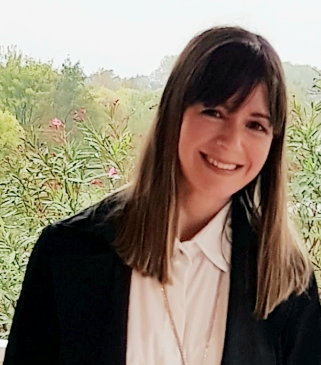 Estudios y Formación Académica Psicóloga egresada en la Universidad de Bs As en 2002. Especialista en adicciones. Terapueta DBT y TCCExperiencia  Terapeuta en ECCO equipo DBT. Desde diciembre 2018.Coordinadora de Grupos Terapéuticos en Htal de Dia de adicciones. Desde 2005 a 2014.Tutora de la formación de TCC en Fundación Foro. 2018.Psicóloga Clínica. Atención individual y talleres de activación conductual para personas con depresión. Psicóloga clínica en consultorio particular. Desde 2010 a actualidad.